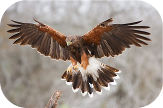 -----------------------Por favor, devuelva esta sección a su maestro --------------------El personal de la Escuela Primaria Mesa View, los estudiantes y los padres de los estudiantes participantes en programas, servicios y actividades financiados por el Título I, Parte A de la Ley de la Educación Primaria y Secundaria (ESEA), estamos de acuerdo de que este convenio describe la manera en que nosotros, como comunidad de aprendizaje, compartiremos la responsabilidad de mejorar el aprendizaje de nuestros estudiantes a medida que cumplen con los estándares del estado y del distrito. __________________________________       _______________                ______________________________________Firma del padre/tutor                                                      Fecha                                                    Firma del estudianteSocios en el aprendizaje Socios en el aprendizaje Socios en el aprendizaje EscuelaComo maestro, miembro del personal de apoyo, o administrador, apoyaremos el éxito de los estudiantes al:Padre(s)/Tutor(es)Como padre(s)/tutor(es) apoyaremos el éxito de nuestro estudiante(s) al:EstudianteComo un estudiante, aseguraré mi éxito en la escuela trabajando para:Proporcionar un entorno de instrucción seguro, en donde todos los niños participen en un aprendizaje activo que cumpla con los estándares de la escuela, distrito y estado, ya sea que la instrucción sea en línea o en persona.Participar en prácticas efectivas y proporcionar varias oportunidades de aprendizaje que fomentan la representación del estudiante, permitir su voz y decisión y cumplan con las necesidades de todos los estudiantes.Colaborar y comunicarnos con las familias respetuosamente.Proporcionar tiempo para compartir el progreso del estudiante durante las conferencias también, por cita.Ayudar a que mi niño/a asista a la escuela regularmente, que llegue puntual y preparado para aprender, bien descansado, proporcionándole un desayuno y almuerzo nutritivo.Monitorear el tiempo que mi niño/a mira televisión y juega en los aparatos electrónicos.Leer con/para mi niño/a regularmente en casa.Participar en la vida escolar de mi niño/a a través de las actividades escolares virtuales y asistiendo a las conferencias.Respetuosamente me comunicaré y colaboraré con los miembros del personal de la Escuela Primaria Mesa View.Apoyar y alentar el aprendizaje de mi niño/a en todos los cursos, ya sea que la instrucción sea en línea o en persona. Lograr las metas de aprendizaje perseverando y trabajando arduamente, ya sea que la instrucción sea en línea o en persona.Ser respetuoso con los demás y conmigo mismo, siguiendo las expectativas HAWKS, y también las reglas/códigos de colaboración del salón de clases.Tomar decisiones responsables para contribuir a un entorno de aprendizaje seguro.Leer en casa diariamente y entregar la tarea al maestro/a completa y a tiempo.Entregar la información de la escuela a mis padres/tutores inmediatamente.¡Hacer mi mejor esfuerzo todos los días, para sentirme orgulloso de mí mismo!